Read the notes below about ASBOs and prison and then write a tweet (a message limited to 140 characters) giving the key facts about each.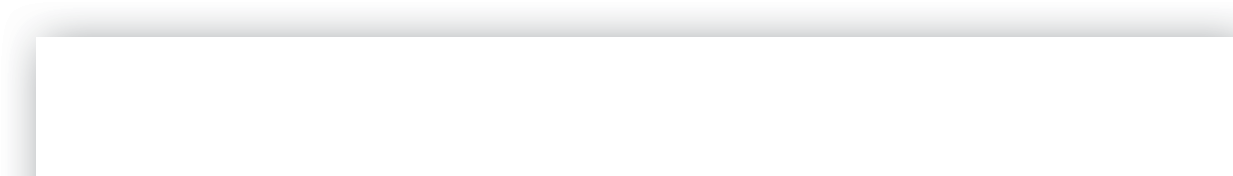 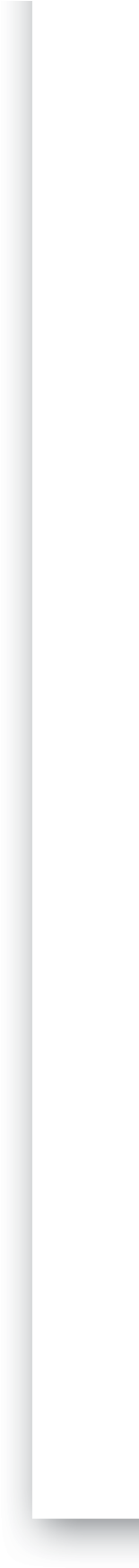 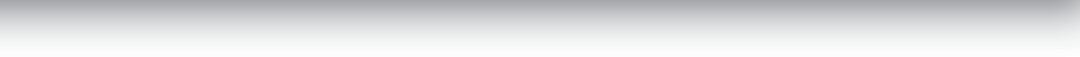 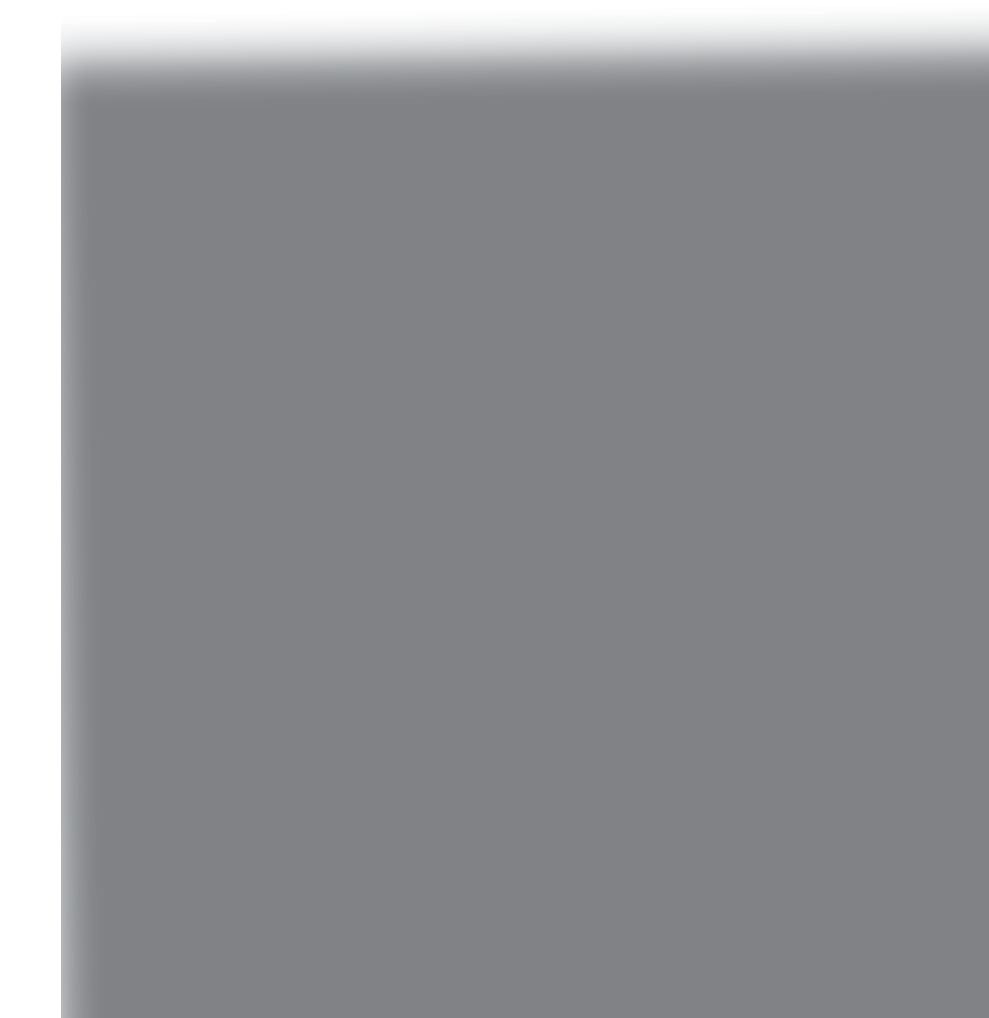 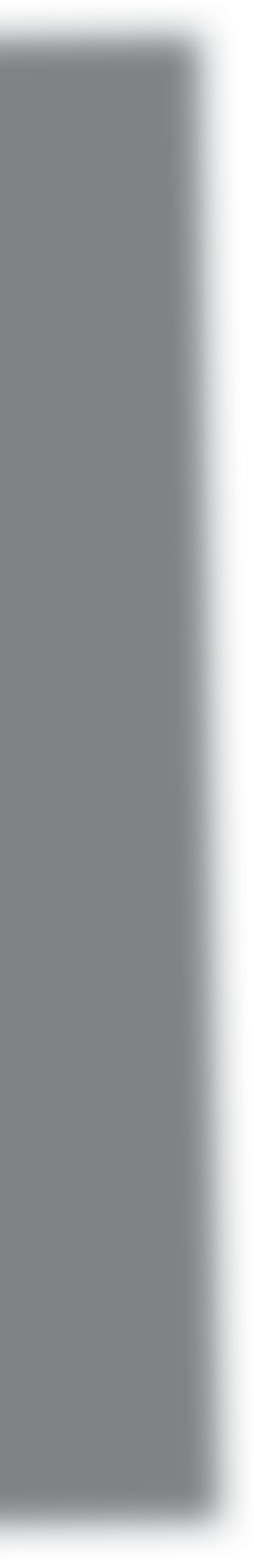 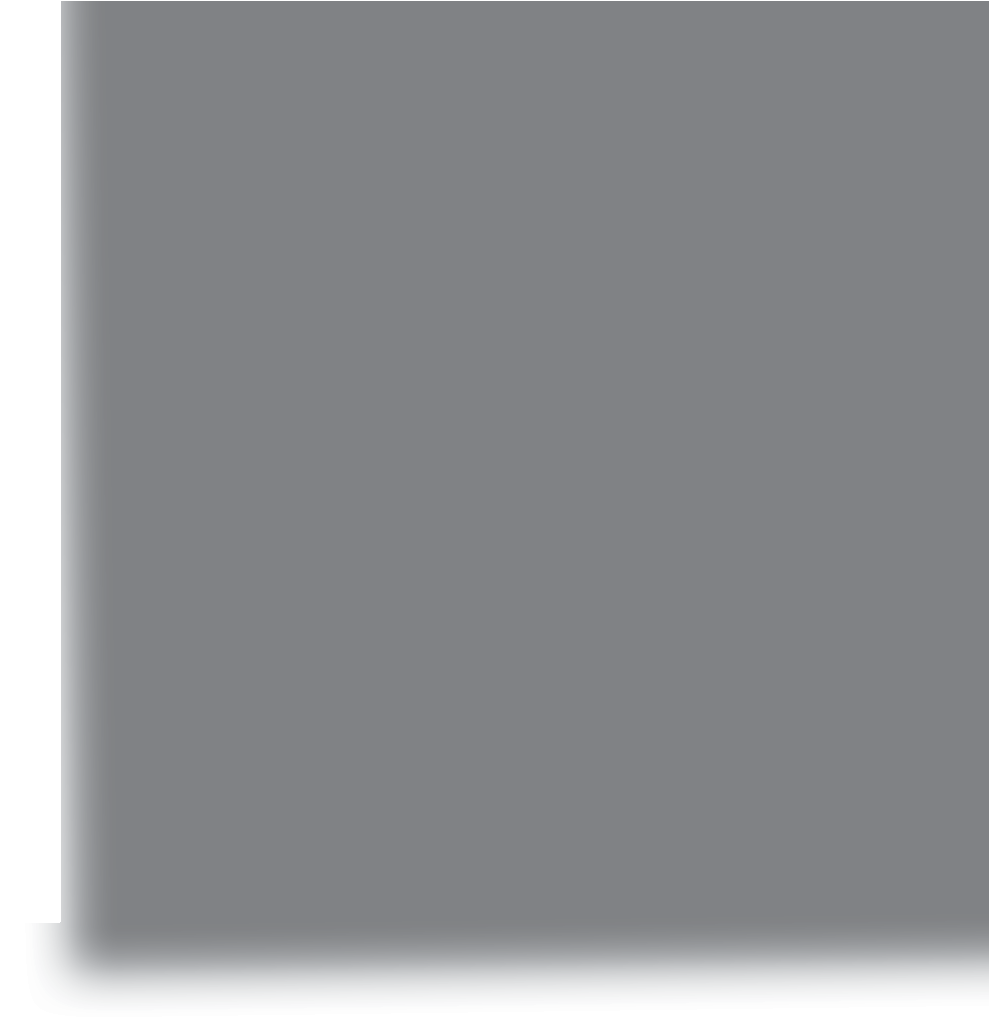 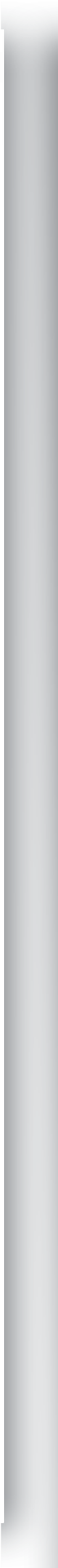 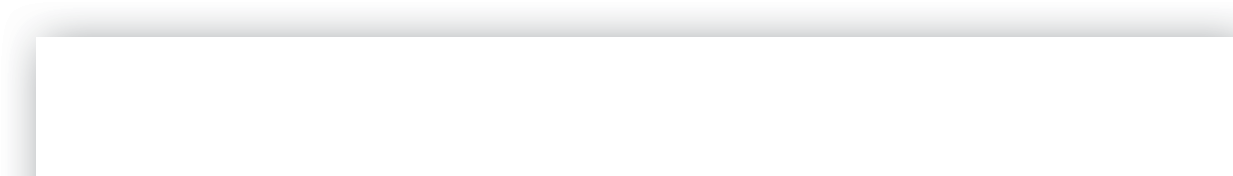 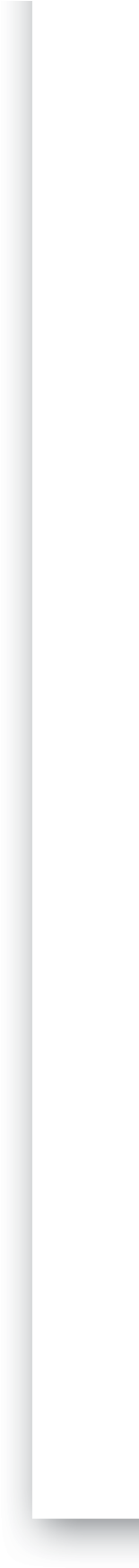 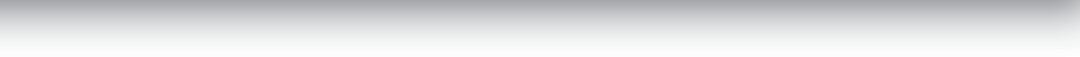 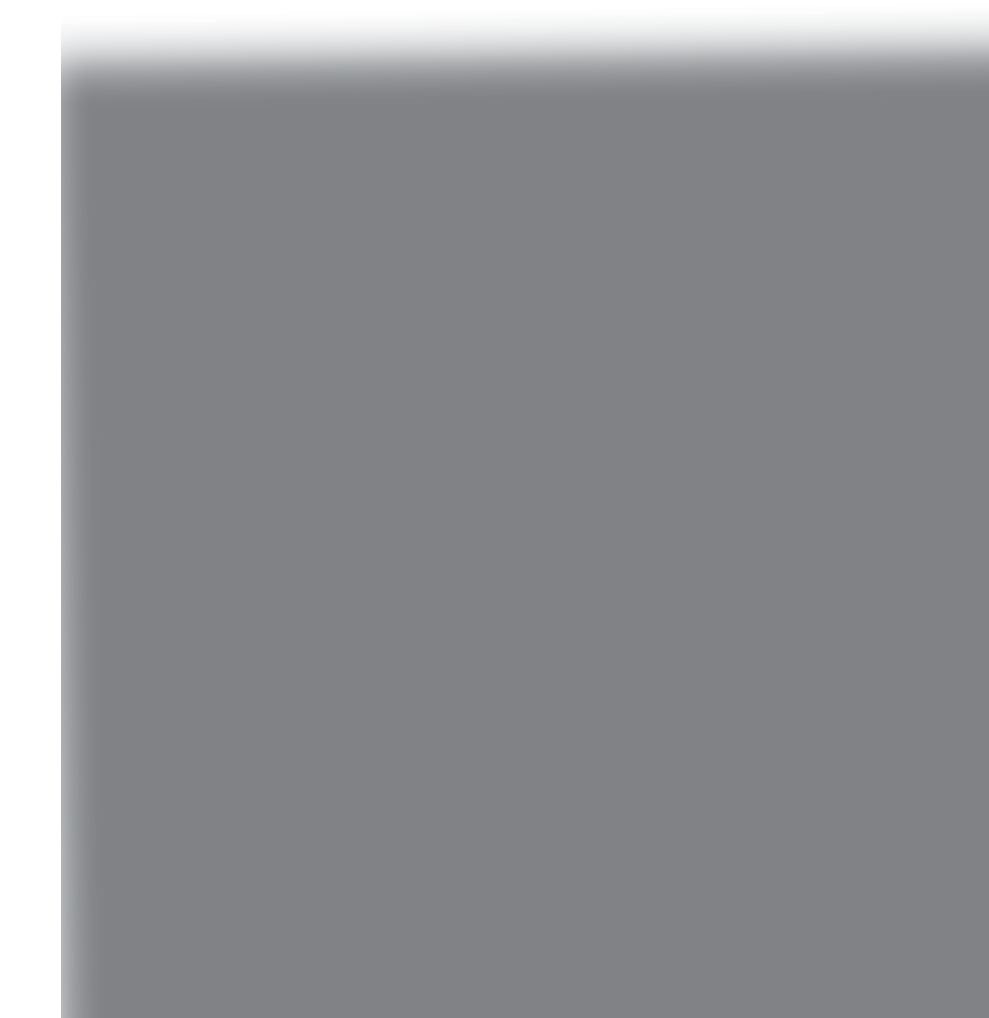 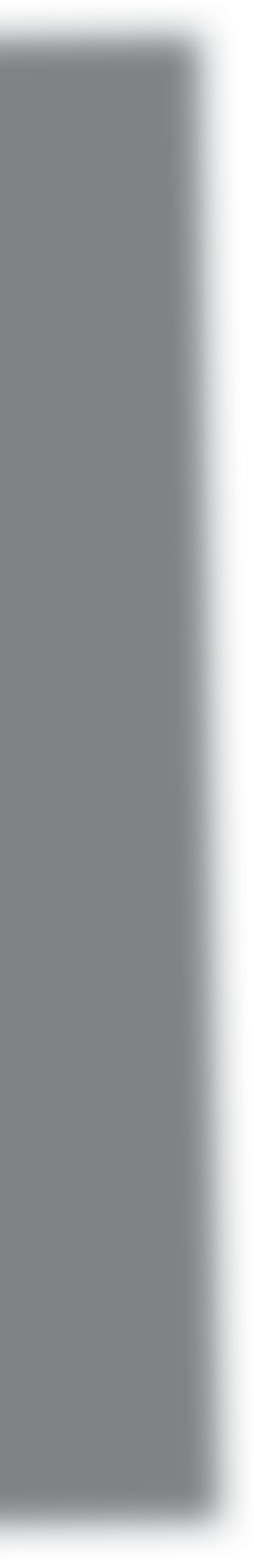 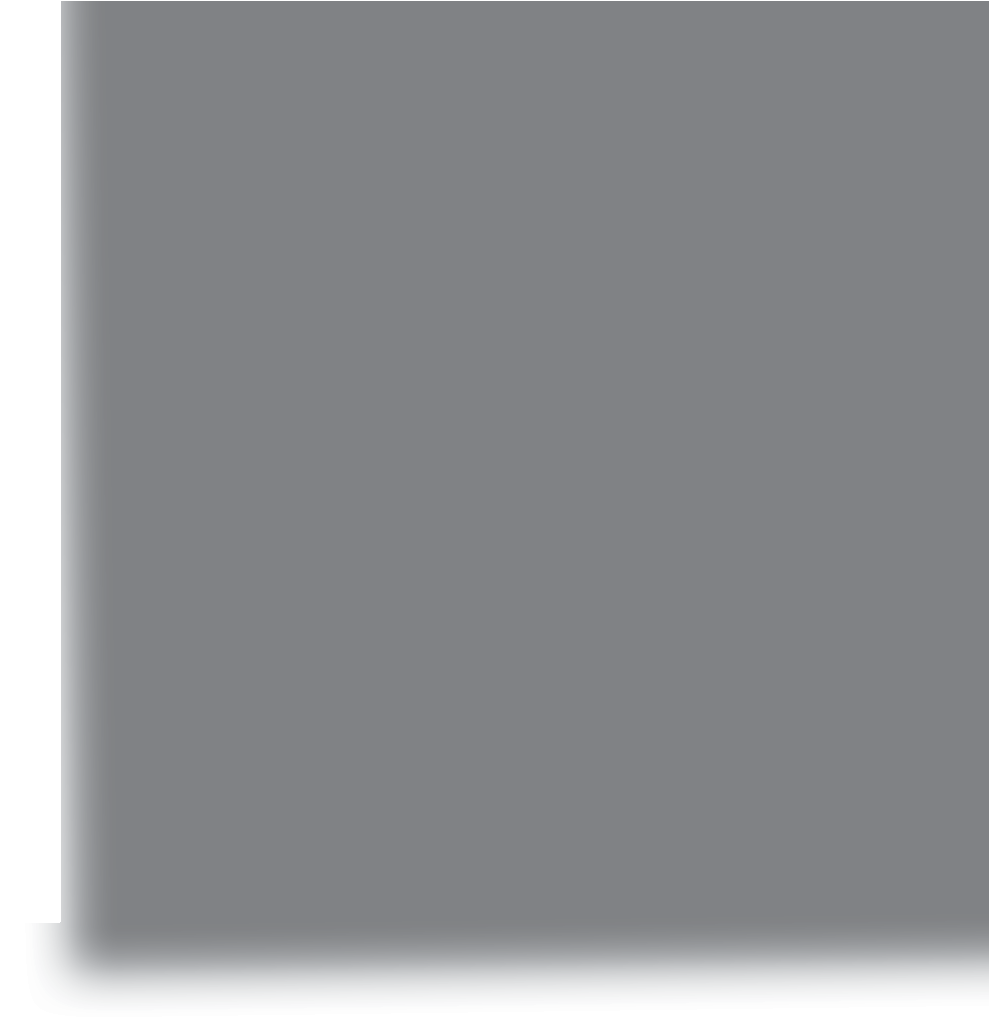 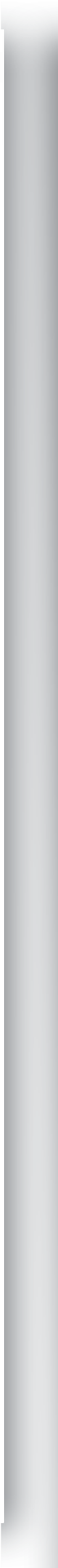 Anti-Social Behaviour Orders  (ASBOs):Created in the 1990s. Anyone aged ten or over can get oneUsed by Crown Court and Magistrates’ CourtGiven when people cause/are likely to cause distress, alarm or harassmentExamples of what leads to ASBOs: graffiti, threatening behaviour and  vandalismIntended to prevent further crimes (not necessarily to punish)ASBOs stop you from doing certain thingsExamples: can’t get drunk in street and not allowed in city centre after 7pmLast at least two years (can be reviewed if attitude improves)If ASBO is breached, offender gets taken to courtDepending on offender’s age, fine or prison (or both) might then be given.My tweet about ASBOs:My tweet about Prison:Theme C   How the law works© HarperCollinsPublishers Ltd 2016